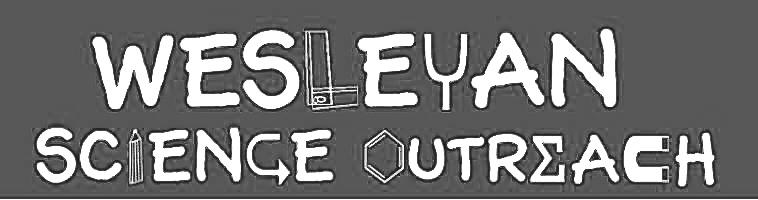 [California Clark][09/22/18][Bacteria and Viruses]The idea behind this lesson plan is awareness of bacteria and viruses as we approach flu season. Though these are serious threats to our health, I’m hoping the kids will take away some fun and interesting new things they may not have thought about or seen before. Material ListMicroscope (1 or 2)Lab coats (30)Safety goggles (30)Specs or goggles for volunteersAntibacterial wipesBiohazard bagPaper towelsPaper and things to color withCards with cells (to take home) Pictures of viruses and bacteriaMicroscope slidesMicroscope slide coversMethylene blue dyeLong Q-tipsCell cards (for HOME)Activities 1. [Introduction]Duration: [10 minutes]	Hi guys! Today we are going to be scientists! Do you guys know any scientists? (2 or 3 responses) Did you know your doctor is a scientist? Why do you guys go to the doctor? (wait for someone to say something like ‘because I’m sick.’) Tell the kids that today we are going to be studying the same kinds of things the doctor studies. Ask if they have heard about bacteria or viruses. Ask if anyone knows what ‘micro’ means. Even if they get it right, ask at least two or three kids. Whether they know it or not, define ‘micro’ as something so small that people can’t see it without a microscope no matter how hard they try. Both bacteria and viruses are microscopic. Bacteria are tiny, TINY living things that are everywhere around us and there are some even inside of us! They all have itty-bitty brains and one of these brains is called a nucleus. Viruses are even smaller than bacteria. In fact, they aren’t even considered to be alive because they are so small. A virus doesn’t have a little nucleus like a bacterium does.  Unlike bacteria, viruses are not supposed to be inside us when we are healthy. Try to be as silly as possible when explaining these concepts so that the message might come across to them a little clearer.2. [Lab coats]Duration: [10 minutes]	The kids will be able to color name tags for their lab coats; make sure they return the lab coat before they leave because they are very expensive. Due to the cost of the lab coats, please try to avoid damaging them if possible. Also, this is a time when the volunteers can pass out the cell cards. While the kids are coloring, ask them to swab the inside of their cheeks with one of the q-tips. Make sure it is clear that they DON’T CHEW ON THE Q-TIP. They won’t be able to see the cells if they chew on it. Have them rub it on the center of a glass slide. A volunteer only should handle the rest of the slide preparation. Methylene Blue dye is dangerous if it comes in contact with your eyes. WEAR GLOVES WHEN HANDLING IT. For each slide, put one drop of the dye in the center of the slide. Put on a cover slide and dab the excess dye off the slide with a paper towel. Put all trash in the biohazard bag. If gloves are too difficult for the kids, don’t return the slides. For those not helping with the slides: This activity is for the kids to have fun and be creative. I want to present the idea that they can do anything like become a doctor or any other profession related to this subject. I want the volunteers to really engage with the students while they are coloring their lab coats and ask things like ‘what do you want to be when you grow up and why.’ Ask the kids if they know what doctors do. Explain how microscopes are used to research new cures to diseases. Ask the kids if they have any questions about microscopes or bacteria. If you’re familiar with Osmosis Jones maybe talk about him and what he does. If the kids are older, try talking about white blood cells and try to explain to them their purpose: fighting off bacteria and viruses by devouring them. It is up to the volunteer what to discuss with the kids at this station because each group of kids will have different interests and curiosities. This should be a time when the kids feel like they have the ability to ask and explore whatever knowledge the volunteer has to offer. Encourage them to ask questions and if they don’t, you ask questions and try to get to know them a little bit. Split the kids into three different groups and have a volunteer with each group. If you have a larger group of kids, you can split them into more groups and have more than one group doing the same activity. After 10 minutes at each station, the groups will rotate to the next station.3. [Microscope/ bacteria Group]Duration: [10 minutes]	In this group, the kids will see cells through a microscope. Since each child will have their own slide, they can look at their own cells. These are not in fact bacteria. They are epithelial cells from inside their mouth. The purpose of this activity is to show the nucleus of a cell. A volunteer will need to help adjust the microscope, so they can see a cell and not just blue glass. First find a cell on the 4x or 10x setting and center it with the knobs on the underside of where the glass is positioned. Then go to the max magnification and use the knobs on the base to adjust the focus. Once they have all seen the cells, take their slide and put it in the biohazard bag. Wipe the eye piece with an antibacterial wipe. Ask them to describe what they saw. Ask if they could see a nucleus and explain that the blue dot in the middle of the cell is in fact the tiny tiny brain: the nucleus. What were some of the things about it that stuck out. Be sure to restate the definition of bacteria: microscopic living things that are everywhere around us and inside us with little nuclei (plural of nucleus). There will be a couple of pictures of bacteria, ask the kids what they think of the pictures (similarities and differences). In the picture with the smiling bacteria, the darker green circle is meant to be the nucleus; ask the kids to identify it. Ask if they have ever taken antibiotics. Tell them that the reason they were taking it was because a bad bacterium was inside them, like pneumonia or salmonella. If they don’t know what those are, that’s ok. Tell them that some bacteria are good and some are bad. The good bacteria are inside our tummies and they help us get energy from food so that we can get up and go on a day to day basis (E. Coli in our digestive tract). The bad bacteria are ones that make us sick, like pneumonia and salmonella. 4. [Virus group]Duration: [10 minutes]Since viruses are so tiny that even a microscope can’t help us see them, there will be plenty of pictures for the kids to look at and the volunteer will ask them what are some of the traits they noticed about them that they seem to have in common. Restate the definition of virus from before: tiny things even smaller than bacteria that cause living things to become sick and they don’t have a nucleus. Ask the kids if they have heard of the flu. I will have a picture of a flu virus (the picture taken under a microscope; they have yellow, blue and pink in the pic) and the volunteer should point it out as the flu. The volunteer should then go on to tell the kids how important it is to be safe around others who have the flu because it is very contagious. “Does anyone know what contagious means?” Even if they answer correctly, define it as something that can be passed from one person to another.  Talk about how the kids need to wash their hands and don’t come to school sick so they don’t catch or spread sickness around. While the kids are in this group, they may have their slides with them but make sure they know not to touch the top part of the slide. They should not take their gloves off if they have their slides with them for any reason at all. Also, they should keep their goggles on while they have their slides with them. Switch the groups.ConclusionEssentially, even if the kids are only present long enough to go through one section, they will be able to get something valuable out each section: exploring opportunities in the real world, learning about the immune system, learning about safety, or even just getting to be familiarized with bacteria and viruses. This lesson’s goal is to help the kids understand the source of some illnesses and to explore why it’s important as well as the applications in the real world. Instructor CommentsIMPORTANT: The biohazard bag is to come to Wesleyan in the box. Make sure not to spill the methylene blue dye. It can be cleaned with water if necessary. Once the kids are finished, they must return their lab coats and goggles. The gloves can be thrown away. I know that the lab coat group has a lot and can go in many directions. I’m going to leave that up to the discretion of the volunteer in charge because each group of kids will have a different set of interests. They also might be very different ages, so they might not be engaged with the same types of questions. I want to make sure that the kids have something to take home. Even if they don’t get to the lab coat station, try to give one to every kid. Also try to get as many as possible to look into the microscope. I’m sure that will really excite the kids and encourage them to explore the subject. 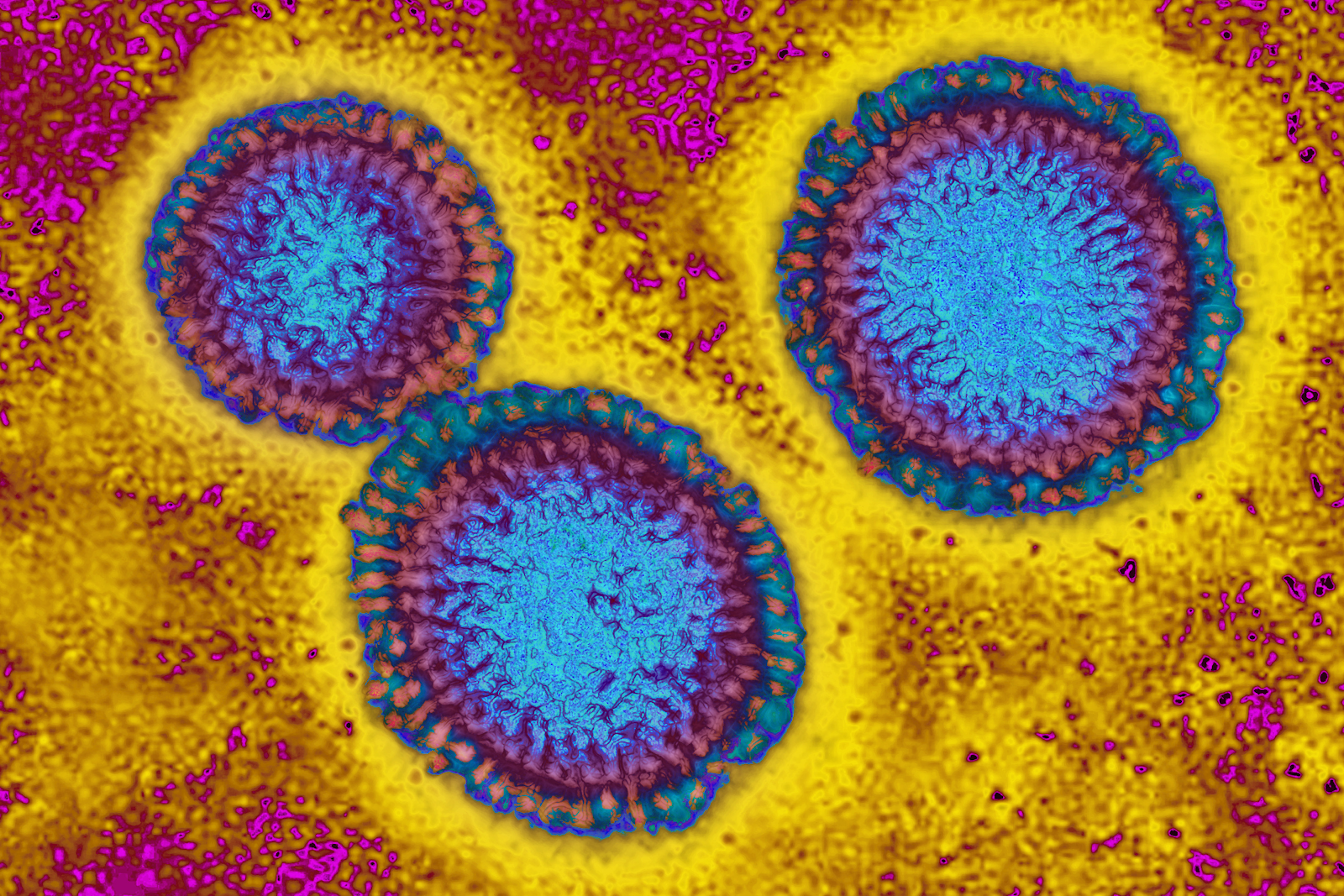 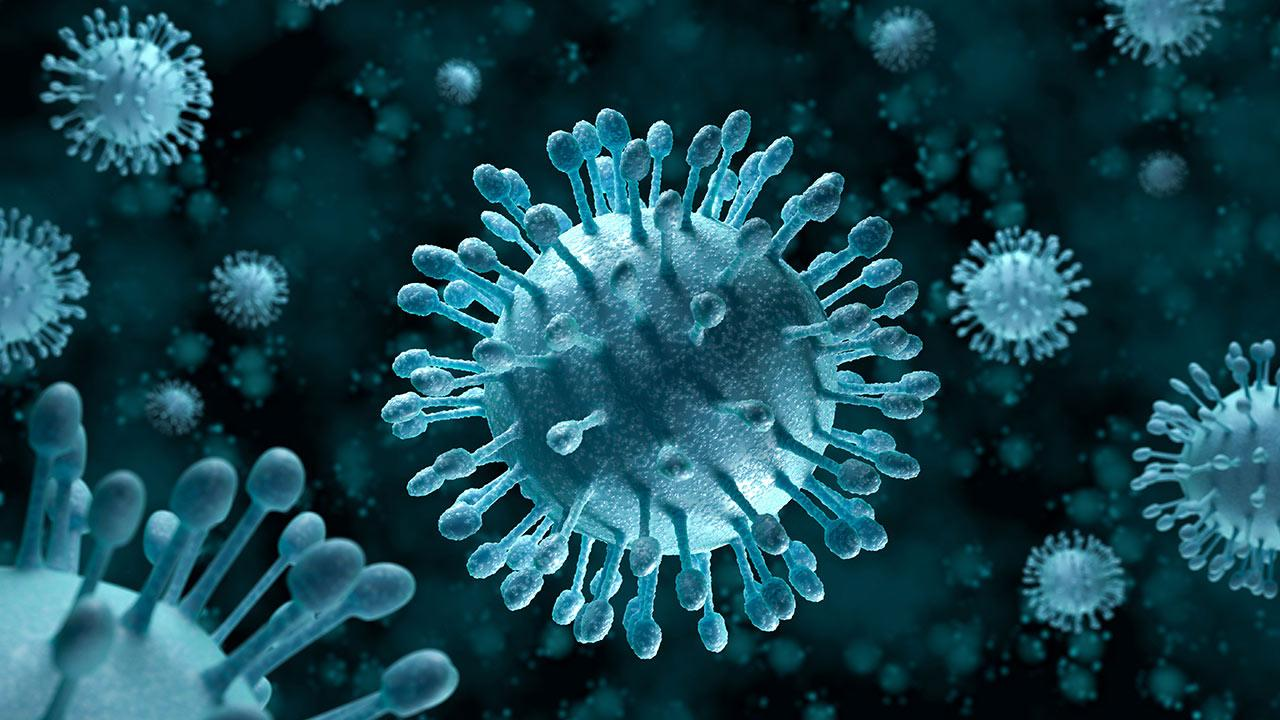 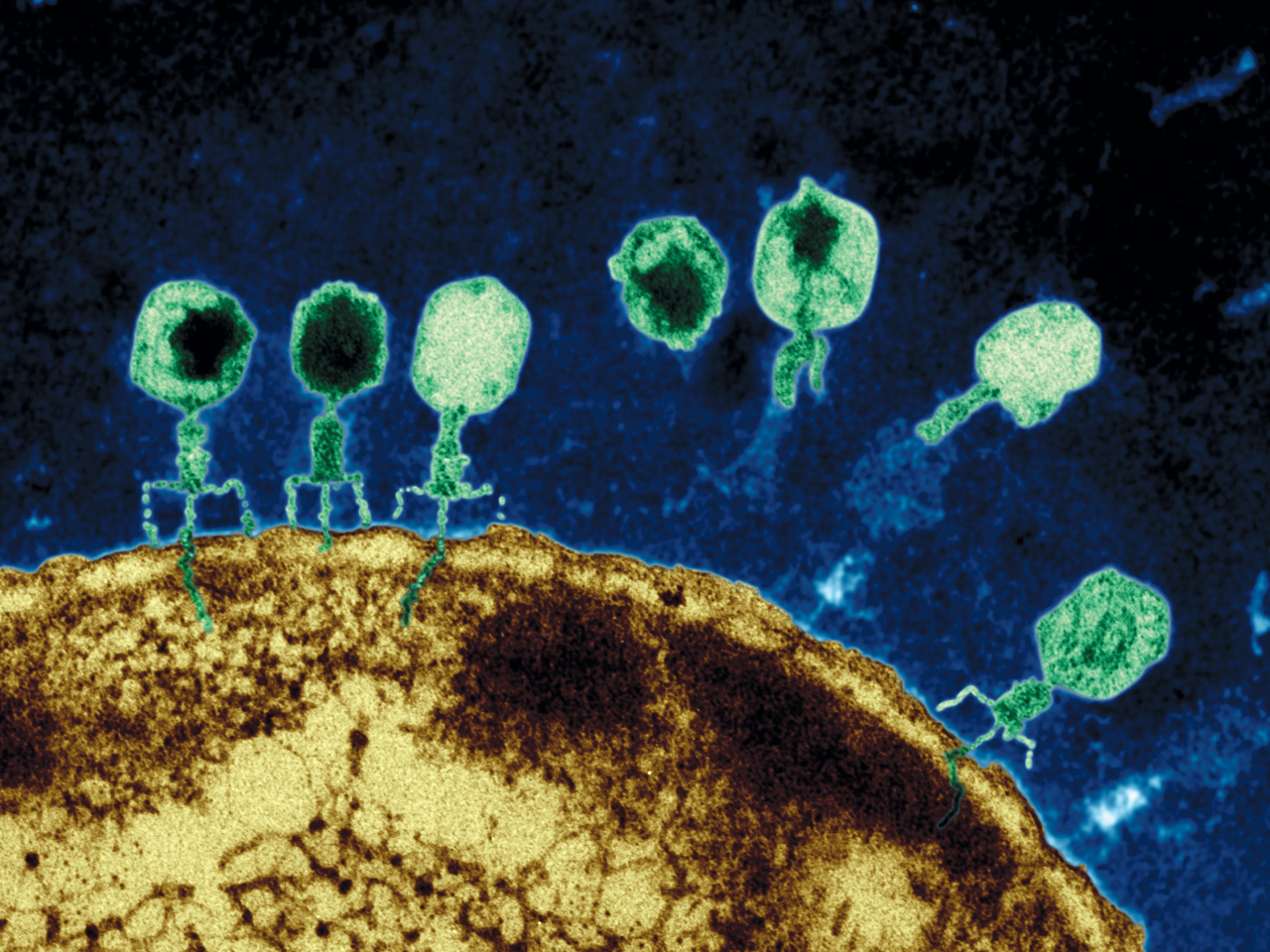 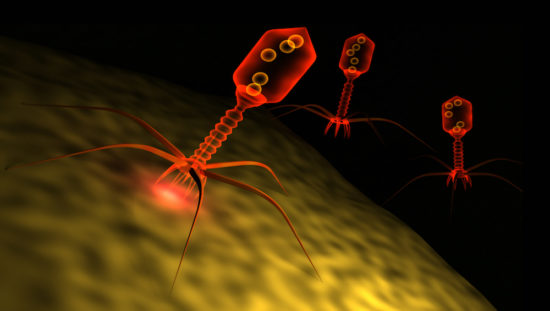 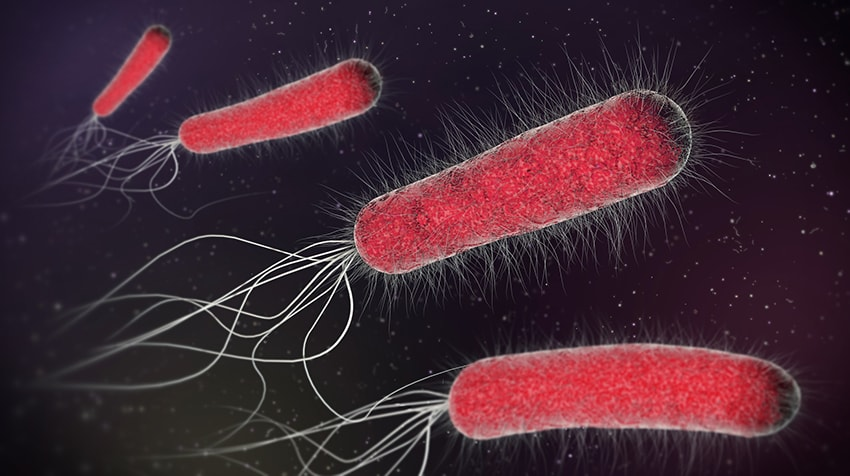 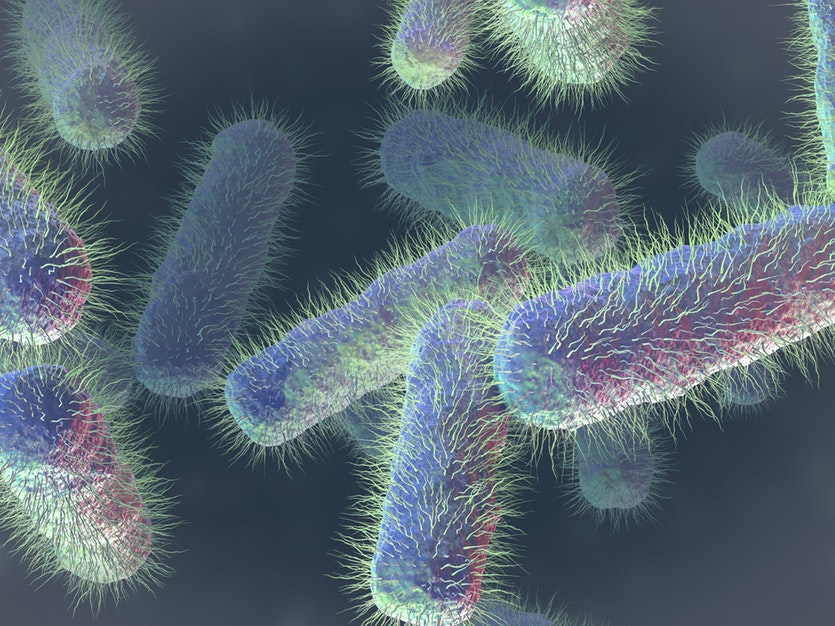 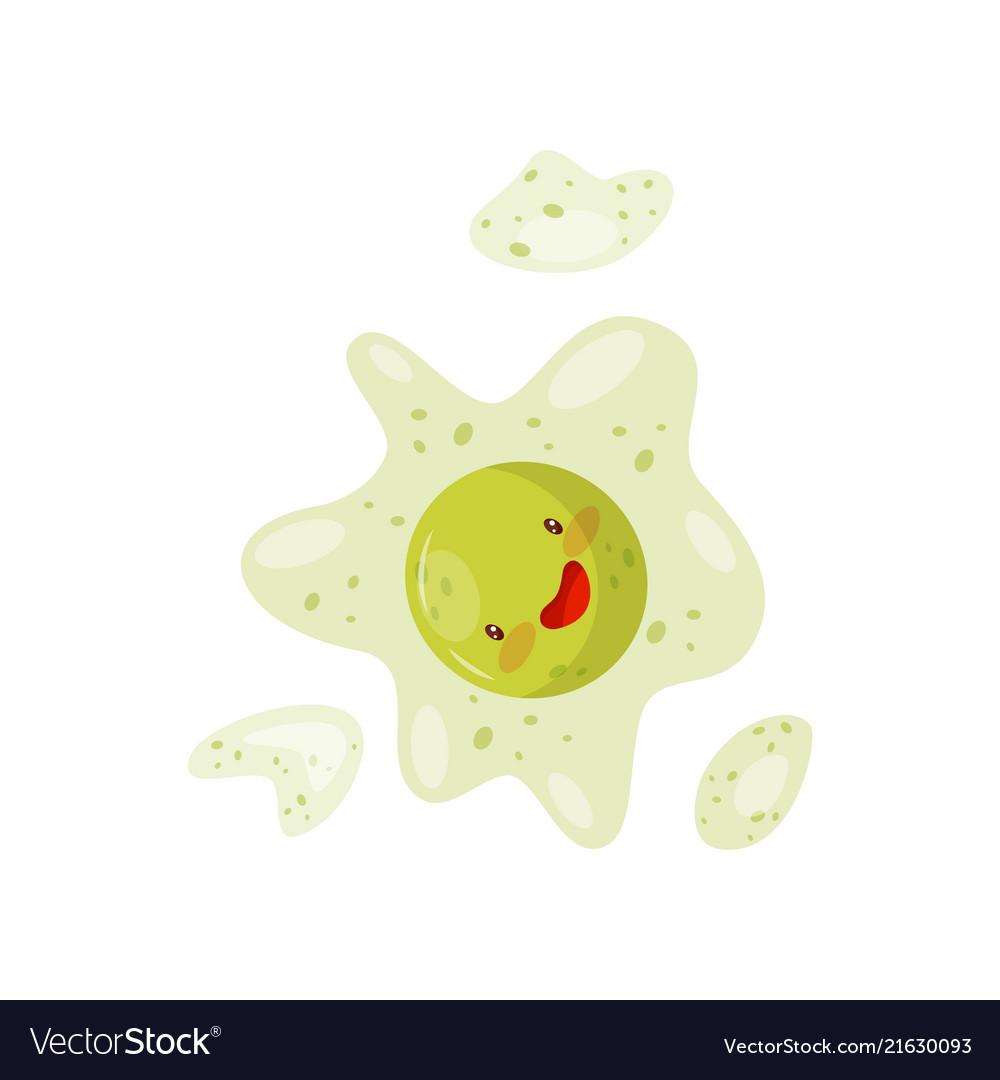 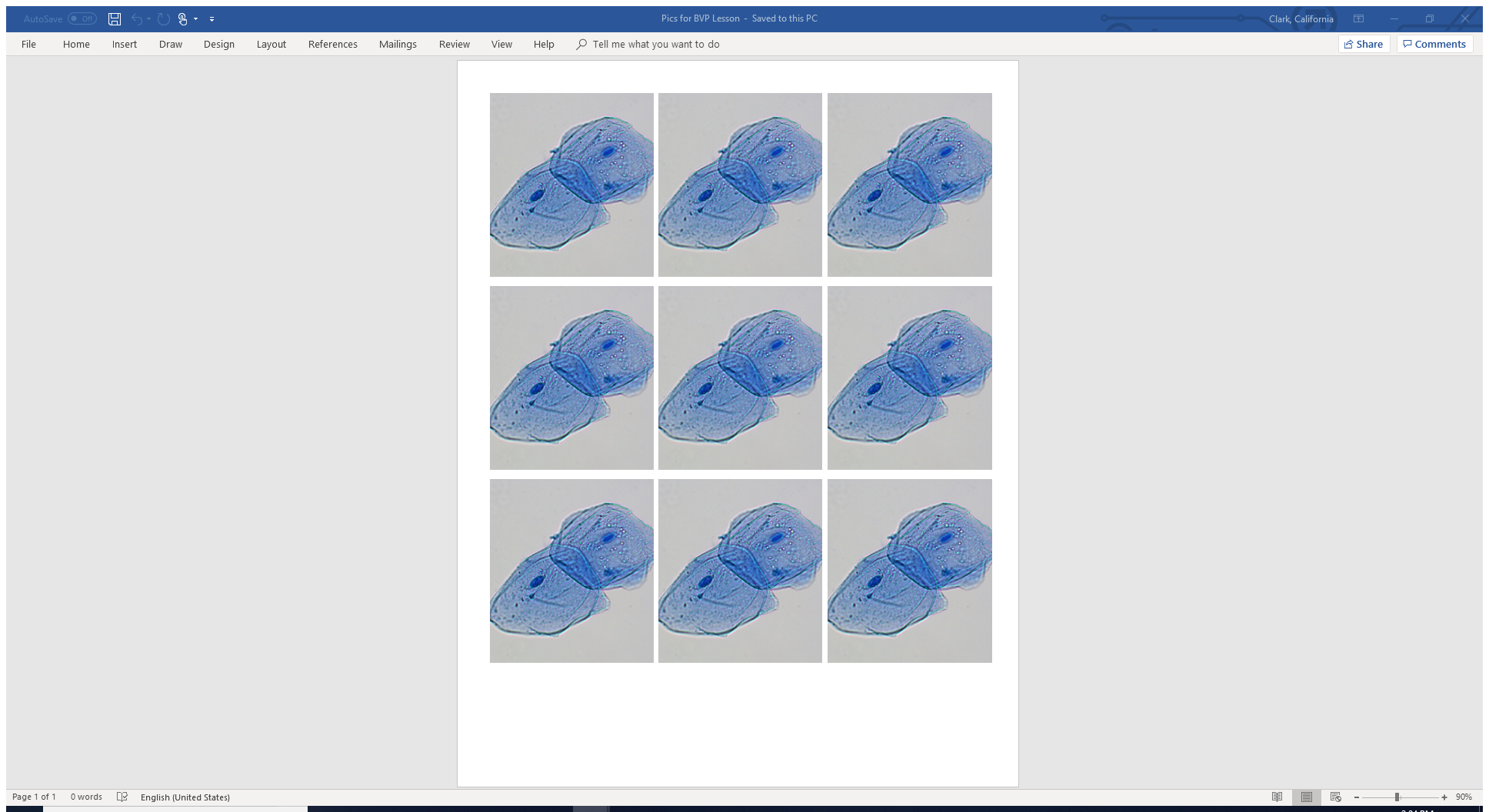 